Eglise St Joseph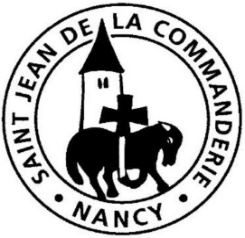 10 janvier 2021Baptême du SeigneurTu es mon Fils bien-aimé« Venez à moi ! » Cet appel de Dieu transmis par Isaïe trouve écho chez Paul qui nous appelle à devenir pleinement enfants de Dieu par notre foi en Christ, lui qui a reçu l’onction divine avec la venue de l’Esprit et la voix du Père proclamant : « Tu es mon Fils bien-aimé ; en toi, je trouve ma joie. » CHANT D’ENTREEUn homme au cœur de feu Un homme au cœur de feu
Qui est venu du Père et qui retourne à lui,
Jésus, le Premier Né,
Un homme au cœur de feu
Nous invite à le suivre en son retournement,
Jusqu'à renaître au jour irradiant de Pâque.
Jésus, le Premier-Né, nous invite à le suivre…Pour la gloire de Dieu et sa haute louange,Pour la gloire de Dieu et le salut du monde! Un homme sous l'Esprit,
À l'œuvre au sein du monde en mal d'enfantement,
Jésus, Maître et Seigneur,
Un homme sous l'Esprit
Nous invite à le suivre au rang des serviteurs,
À servir aux chantiers où il poursuit sa Pâque.
Jésus, Maître et Seigneur, nous invite à le suivre…1ère Lecture : Is 55, 1-11Le Seigneur nous donne ce qu’il nous faut pour soutenir nos vies, et cela gratuitement. La parole de Dieu est notre nourriture spirituelle, c’est pourquoi le prophète Isaïe évoque des mets succulents. Ouvrons nos oreilles et nos cœurs pour ne pas perdre une miette de ces propos !Cantique Is 12, 2, 4bcd, 5-6Exultant de joie, vous puiserez ls eaux aux sources du salut !Voici le Dieu qui me sauve :J’ai confiance, je n’ai plus de crainte.Ma force et mon chant, c’est le Seigneur ;Il est pour moi le salut.Rendez grâce au Seigneur,Proclamez son nom,Annoncez parmi les peuples ses hauts faits !Redites-le : « Sublime est son nom ! » Jouez pour le Seigneur, il montre sa magnificence,Et toute la terre le sait.Jubilez, criez de joie, habitants de Sion,Car il est grand au milieu de toi, le Saint d’Israël !2ème Lecture : 1 Jn 5, 1-9Dieu nous a donné la vie dans la mort et la résurrection de son Fils. Et la vie en Dieu, c’est de l’aimer et d’aimer nos frères.Evangile : Mc 1, 7-12Alléluia. Alléluia.	Voyant Jésus venir à lui, Jean déclara :	« Voici l »Agneau de Dieu, qui enlève le péché du monde. »Alléluia.PRIERE DES FIDELES« Cherchez le Seigneur tant qu’il se laisse trouver ; invoquez-le tant qu’il est proche », nous disait  le prophète Isaïe. Dans la confiance filiale, que Dieu écoute nos prières, nous l’implorons.Dieu notre Père, nous te présentons tous les enfants baptisés et particulièrement, ceux de notre communauté baptisés en 2020 : que tous grandissent  à la lumière de ton amour. R/R/ 	Ecoute la prière de tes enfants, Signeur !Dieu notre Père, nous te présentons les adultes et les jeunes qui se préparent au baptême ainsi que ceux qui les accompagnent : qu’ils s’ouvrent à ton Esprit pour vivre en enfants de Lumière. R/Dieu notre Père , nous te présentons ceux qui écoutent patiemment la parole de ton Fils bien-aimé : qu’elle leur apporte un fruit abondant, à l’image de la terre fécondée par la pluie et la neige. R/
Dieu notre Père, nous te présentons notre communauté : qu’elle t’aime en aimant tes enfants afin qu’elle rende témoignage au monde. R/Dieu notre Père, ton Fils nous a ouvert le chemin du baptême afin que nous connaissions une vie filiale et fraternelle. Ecoute nos prières et donne à ce monde que tu aimes de reconnaître en Jésus, son pasteur, lui qui vit avec toi et le Saint-Esprit pour les sicles des siècles. – Amen.COMMUNIONIl est l’Agneau et le Pasteur.Il est l’Agneau et le Pasteur ; il est le Roi, le Serviteur.1.	Le Seigneur est mon Berger, je ne manque de rien. 	Sur des prés d’herbe fraîche, il me fait reposer ; 2.	Il me mène vers les eaux tranquilles et me fait revivre ; 	il me conduit par le juste chemin pour l’honneur de son nom.3.	Si je traverse les ravins de la mort, je ne crains aucun mal,			car tu es avec moi ; ton bâton me guide et me rassure.4.	Tu prépares la table pour moi devant mes ennemis ; 	tu répands le parfum sur ma tête, ma coupe est débordante.5.	Grâce et bonheur m’accompagnent tous les jours de ma vie ; 			j’habiterai la maison du Seigneur pour la durée de mes jours.En son baptême,le Christa réunil’Ancien et le Nouveau Testament, la nature divine etla nature humaine,ce qu’il était etce que nous sommes.Saint Jérôme (347-420)